РОССТАТТЕРРИТОРИАЛЬНЫЙ ОРГАН ФЕДЕРАЛЬНОЙ 
СЛУЖБЫ ГОСУДАРСТВЕННОЙ 
СТАТИСТИКИ ПО РЕСПУБЛИКЕ ХАКАСИЯРЕСПУБЛИКАХАКАСИЯв цифрах «2015»КРАТКИЙСТАТИСТИЧЕСКИЙ СБОРНИКг. Абакан2016ПредисловиеВ кратком статистическом сборнике публикуются основные показатели, характеризующие социально-экономическое положение Республики Хакасия в 2015 году в сравнении с рядом предшествующих лет.Данные за 2015 год по ряду показателей являются предварительными и могут быть уточнены и дополнены последующими изданиями. Отдельные показатели за  2010, 2011, 2012, 2013, 2014 годы в данном сборнике уточнены по сравнению с ранее опубликованными.Условные обозначения:-     явление отсутствует…  нет данных0,0 небольшая величинаВ отдельных случаях незначительное расхождение итогов от суммы слагаемых объясняется округлением данных.СОДЕРЖАНИЕПРЕДИСЛОВИЕ..………………………………………………………..2ГЕОГРАФИЧЕСКАЯ ХАРАКТЕРИСТИКА РЕСПУБЛИКИ ХАКАСИЯ………………………………………………………………..7ОСНОВНЫЕ СОЦИАЛЬНО-ЭКОНОМИЧЕСКИЕ ПОКАЗАТЕЛИ…9НАСЕЛЕНИЕ……………………………………………………………12Численность постоянного активного населения...………...……12Возрастно-половая структура населения………………………..13Средний возраст населения………………………………………13Естественное движение населения………………………………14Национальная структура населения……………………………..15Браки и разводы…………………………………………………...15Внешняя миграция населения……………………………………16ТРУДОВЫЕ РЕСУРСЫ И ЗАНЯТОСТЬ НАСЕЛЕНИЯ…………….17Численность экономически активного населения…...…………17Среднегодовая численность занятых в экономике 
по формам собственности………………………………………..18Среднегодовая численность занятых в экономике 
по видам экономической деятельности…...…………………….19Численность безработных…..……………………………………20Распределение численности безработных по возрастным 
группам  и уровню образования в 2015 году……..……………..21Травматизм на производстве………………………………….….22Профессиональные заболевания…………………………………22УРОВЕНЬ ЖИЗНИ НАСЕЛЕНИЯ…………………………………….23Основные показатели уровня жизни населения………………...23Изменение основных социально-экономических индикаторов уровня жизни населения………………………………………….23Среднемесячная номинальная начисленная заработная 
плата работников организаций по видам экономической 
деятельности………………………………………………………24Величина прожиточного минимума……………………………..26Число зарегистрированных преступлений по видам…………...27Состав лиц, совершивших преступления………………………..28ОБРАЗОВАНИЕ…………………..…………………………………….29Дошкольные образовательные организации...………………….29Организации, осуществляющие образовательную деятельность по образовательным программам дошкольного образования, присмотр и уход за детьми……………………………………….30Число общеобразовательных организаций……………………...31Численность обучающихся и педагогических работников в общеобразовательных организациях...………………………...32Выпускники общеобразовательных организаций……………....33Профессиональные образовательные организации, осуществляющие подготовку квалифицированных рабочих, служащих………………………………………………..………………..34Профессиональные образовательные организации, осуществляющие подготовку специалистов среднего звена……………..34Прием на обучение по программам подготовки специалистов среднего звена и выпуск специалистов со средним профессиональным образованием…………………………………………...36Образовательные организации высшего образования………….37Прием на обучение по программам высшего образования и 
выпуск специалистов с высшим образованием…………………39КУЛЬТУРА, ОТДЫХ И ТУРИЗМ.…………………………………….40Общедоступные библиотеки……………………………………..40Театры……………………………………………………………...41Музеи………………………………………………………………41Учреждения культурно-досугового типа………………………..41Выпуск печатных изданий………………………………………..42Детские оздоровительные учреждения………………………….43Санаторно-курортные организации и организации отдыха……44Гостиниц и аналогичные средства размещения………………...44ЗДРАВООХРАНЕНИЕ…………..……………………………………..45Заболеваемость населения по основным классам болезней…...46Численность лиц, впервые признанных инвалидами…………..48ПРОМЫШЛЕННОЕ ПРОИЗВОДСТВО………………………………49Основные показатели промышленного производства………….49Производство основных видов промышленной продукции…...50СЕЛЬСКОЕ ХОЗЯЙСТВО……………………………………………..51Продукция сельского хозяйства по категориям хозяйств……...51Индексы физического объема продукции сельского 
хозяйства по категориям хозяйств……………………………….52Структура продукции сельского хозяйства по категориям 
хозяйств……………………………………………………………52Валовой сбор и урожайность сельскохозяйственных культур...53Посевные площади сельскохозяйственных культур………...…56Поголовье скота по категориям хозяйств……………………….57Производство основных продуктов животноводства…………..57ИНВЕСТИЦИИ…………………………………………………………58Инвестиции в основной капитал…………………………………58Структура инвестиций в основной капитал по источникам 
финансирования…………………………………………………...58Структура инвестиций в основной капитал по видам 
экономической деятельности…………………………………….59СТРОИТЕЛЬСТВО……………………………………………………..60Объем работ, выполненных по виду деятельности 
«Строительство»…………………………………………………..60Ввод в действие жилых домов и объектов социально-культурного назначения………………………………………….60ТРАНСПОРТ……………………………………………………………61Грузовые перевозки……………………………………………….61Пассажирские перевозки…………………………………………61Протяженность путей сообщения………………………………..62Дорожно-транспортные происшествия………………………….63ТОРГОВЛЯ И УСЛУГИ НАСЕЛЕНИЮ……………………………...64Оборот розничной торговли, общественного питания и платные услуги населению……………………………………….64Индексы физического объема оборота розничной торговли, 
общественного питания и платных услуг……………………….65ОПТОВАЯ ТОРГОВЛЯ………………………………………………...66Основные показатели оптовой торговли………………………...66ПЛАТНЫЕ УСЛУГИ НАСЕЛЕНИЮ…………………………………67Структура платных услуг населению……………………………67ЦЕНЫ И ТАРИФЫ……………………………………………………..68Индексы цен по секторам экономики……………………………68Индексы потребительских цен…………………………………...68Индексы цен и тарифов на отдельные виды платных услуг 
населению………………………………………………………….69ФИНАНСЫ……………………………………………………………...70Консолидированный бюджет Республики Хакасия…………….70Сальдированный финансовый результат организаций…………70Задолженность организаций……………………………………...70ВНЕШНЕЭКОНОМИЧЕСКАЯ ДЕЯТЕЛЬНОСТЬ…………………..71Внешнеторговый оборот Республики Хакасия…………………71Товарная структура экспорта…………………………………….72Товарная структура импорта……………………………………..73МЕТОДОЛОГИЧЕСКИЕ ПОЯСНЕНИЯ……………………………...74ГЕОГРАФИЧЕСКАЯ ХАРАКТЕРИСТИКА РЕСПУБЛИКИ ХАКАСИЯРеспублика расположена в юго-западной части Восточной Сибири. Территория республики составляет 61,6 тыс. км2 (0,4% территории Российской Федерации). Республика Хакасия граничит на севере и востоке с Красноярским краем, на юге и юго-западе – с Республикой Тыва и Республикой Алтай, на западе – с Кемеровской областью. Климат резко-континентальный с холодной и продолжительной зимой и коротким теплым летом. Средняя температура января 2014г.: -14,1С, июля 2014г.: +17,9С.Крупными реками на территории республики являются Енисей и его левый приток Абакан. В Хакасии находится известное в Сибири озеро Шира с его лечебными водами и грязью. Большие площади занимают водохранилища Красноярской и Саяно-Шушенской ГЭС.Природа Хакасии уникальна. Здесь имеются степи, горы и тайга. Горно-таежными лесами занят весь запад и юг Хакасии, общая площадь лесного фонда составляет 3288,9 тыс.гектаров, из нее покрытая лесом - 89%. В лесах Хакасии обитают лоси, маралы (олени), медведи, соболь, белка.Республика Хакасия богата минеральными ресурсами:рудные и нерудные полезные ископаемые: железо, молибден, золото, серебро, медь, химически чистый известняк, барит, фосфорит, асбест, гипс; топливно-энергетическое сырье: уголь, нефть, газ; строительные материалы: мрамор, гранит, строительный песок, гравий, глина; полудрагоценные камни, ювелирно-поделочные камни (нефрит, жадеит); пресные, минеральные подземные воды. 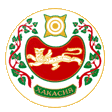 Республика Хакасия образована 20 октября 1930 года как автономная область 
в составе Западно-Сибирского края. 
В июле 1991 года получила статус республики. Республика Хакасия находится в составе 
Сибирского Федерального округа.Расстояние от Абакана до Москвы .         Численность постоянного населения на 1 января 2016 года составила 536,8 тыс.человек. Плотность населения 8,7 человека на 
1 км2. Удельный вес сельского населения в общей численности населения составляет 31,2%.         На территории республики проживает (по ВПН-2010г.) около 90 национальностей: русские (81,7%), хакасы (12,1%), немцы (1,1%), украинцы (1%), татары (0,6%), белорусы (0,3%) и другие.         Административный центр – город Абакан, получил статус города 30 апреля 1931 года, занимаемая площадь – 112,4 км2, численность постоянного населения на 1 января 2016 года 179,2 тыс.человек.         В состав республики входит 5 городских округов и 8 муниципальных районов. В составе городских округов учтено 5 городов, 
3 поселка городского типа; в составе муниципальных районов учтено 4 городских поселения, включающих 4 поселка городского типа и 
4 сельских населенных пункта; 83 сельских поселения, включающих 261 сельский населенный пункт; 3 межселенные территории.         Высший представительный и законодательный орган Республики Хакасия – Верховный Совет Республики Хакасия. Высший исполнительный и распорядительный орган государственной власти Республики Хакасия – Правительство Республики Хакасия. ОСНОВНЫЕ СОЦИАЛЬНО-ЭКОНОМИЧЕСКИЕ ПОКАЗАТЕЛИ_____________	1) С учетом итогов ВПН 2010 года.2) Данные обследования по проблемам занятости населения.НАСЕЛЕНИЕЧисленность постоянного населения(на начало года; тысяч человек)Возрастно-половая структура населения(на 1.01.2015 года)(человек)Возрастно-половая структура населения (на начало 2015 года; тысяч человек)Средний возраст населения (на начало 2015 года; лет)Естественное движение населения(человек)Национальная структура населенияпо данным Всероссийской переписи населения; (человек на 100000 населения)Браки и разводыВнешняя миграция населения(человек)ТРУДОВЫЕ РЕСУРСЫ И ЗАНЯТОСТЬ НАСЕЛЕНИЯЧисленность экономически активного населения(тысяч человек)Среднегодовая численность занятых в экономике 
по формам собственностиСреднегодовая численность занятых в экономике 
по видам экономической деятельностиЧисленность безработных(тысяч человек)Распределение численности безработных по возрастным группам и уровню образования в 2015 году(в процентах к итогу)Травматизм на производствеПрофессиональные заболевания (отравления)(человек)УРОВЕНЬ ЖИЗНИ НАСЕЛЕНИЯОсновные показатели уровня жизни населения(рублей)Изменение основных социально-экономических индикаторов уровня жизни населения(в процентах к предыдущему году)Среднемесячная номинальная начисленная 
заработная плата работников организаций 
по видам экономической деятельности(рублей)Величина прожиточного минимума(в среднем на душу населения; рублей в месяц)Число зарегистрированных преступлений по видам(единиц)Состав лиц, совершивших преступления(человек)ОБРАЗОВАНИЕДошкольные образовательные организации(на конец года)Организации, осуществляющие образовательную 
деятельность по образовательным программам 
дошкольного образования, присмотр и уход за детьми(на конец года)Число общеобразовательных организаций(на начало учебного года)Численность обучающихся и педагогических работников в общеобразовательных организациях(на начало учебного года; человек)Выпускники общеобразовательных 
организаций(человек)Профессиональные образовательные организации, 
осуществляющие подготовку 
квалифицированных рабочих, служащихПрофессиональные образовательные организации, 
осуществляющие подготовку специалистов среднего звена(на начало учебного года)Прием на обучение по программам подготовки 
специалистов среднего звена и выпуск специалистов 
со средним профессиональным образованием(на начало учебного года)Образовательные организации 
высшего образования(на начало учебного года)Прием на обучение по программам высшего 
образования и выпуск специалистов 
с высшим образованием(на начало учебного года)КУЛЬТУРА, ОТДЫХ И ТУРИЗМОбщедоступные библиотеки(на конец года)Театры(на конец года)Музеи(на конец года)Учреждения культурно-досугового типа(на конец года)Выпуск печатных изданий
(за год)Детские оздоровительные учреждения1)Санаторно-курортные организации и организации отдыха(на конец года)Гостиницы и аналогичные средства размещенияЗДРАВООХРАНЕНИЕОсновные показатели здравоохранения
(на конец года)Заболеваемость населения по основным классам 
болезней(зарегистрировано больных с диагнозом, 
установленным впервые в жизни)Численность лиц, впервые признанных инвалидами2)ПРОМЫШЛЕННОЕ ПРОИЗВОДСТВООсновные показатели промышленного производстваПроизводство основных видов промышленной продукцииСЕЛЬСКОЕ ХОЗЯЙСТВО)Продукция сельского хозяйства по категориям хозяйств (в фактически действовавших ценах; миллионов рублей)Индексы физического объема продукции сельского хозяйства по категориям хозяйств(в сопоставимых ценах; в процентах к предыдущему году)Структура продукции сельского хозяйства по категориям хозяйств(в процентах)Валовой сбор и урожайность сельскохозяйственных 
культурПосевные площади сельскохозяйственных культурПоголовье скота по категориям хозяйств(на 1 января 2016г.; тысяч голов)Производство основных продуктов животноводства(в хозяйствах всех категорий; тысяч тонн)ИНВЕСТИЦИИИнвестиции в основной капиталСтруктура инвестиций в основной капитал по источникам финансирования1)(в процентах к итогу)Структура инвестиций в основной капитал по видам 
экономической деятельности1)(в процентах)СТРОИТЕЛЬСТВООбъем работ, выполненных по виду деятельности «Строительство»Ввод в действие жилых домов и объектов 
социально-культурного назначенияТРАНСПОРТГрузовые перевозкиПассажирские перевозкиПротяженность путей сообщения(на конец года; километров)Дорожно-транспортные происшествия)ТОРГОВЛЯ И УСЛУГИ НАСЕЛЕНИЮОборот розничной торговли, общественного питания и платные услуги населениюИндексы физического объема оборота розничной торговли, общественного питания и платных услуг(в процентах к предыдущему году)ОПТОВАЯ ТОРГОВЛЯОсновные показатели оптовой торговлиПЛАТНЫЕ УСЛУГИ НАСЕЛЕНИЮСтруктура объема платных услуг населению(в процентах к итогу)ЦЕНЫ И ТАРИФЫИндексы цен по секторам экономики(декабрь к декабрю предыдущего года; в процентах)Индекс потребительских цен(декабрь к декабрю предыдущего года; в процентах)Индексы цен и тарифов на отдельные виды платных услуг населению(декабрь к декабрю предыдущего года; в процентах)ФИНАНСЫКонсолидированный бюджет Республики Хакасия )(в фактически действовавших ценах; миллионов рублей)Сальдированный финансовый результат организаций(миллионов рублей)Задолженность организаций(миллионов рублей)ВНЕШНЕЭКОНОМИЧЕСКАЯ ДЕЯТЕЛЬНОСТЬВнешнеторговый оборот Республики Хакасия1)Товарная структура экспорта (тысяч долларов США)Товарная структура импорта (тысяч долларов США)ВрИО руководителя Хакасстата                                      Д.Г.ШариповМЕТОДОЛОГИЧЕСКИЕ ПОЯСНЕНИЯПромышленное производствоОбъем отгруженных товаров представляет собой стоимость тех товаров, которые произведены данным юридическим лицом и фактически в отчетном периоде отгружены или отпущены в порядке продажи, а также прямого обмена на сторону (другим юридическим и физическим лицам), независимо от того, поступили деньги на счет продавца или нет.Объем работ и услуг, выполненных собственными силами, представляет стоимость работ и услуг оказанных (выполненных) организацией другим юридическим и физическим лицам. Данные приводятся в фактических отпускных ценах без налога на добавленную стоимость, налога с продаж, акцизов и других аналогичных обязательных платежей.Группировки по видам деятельности представляют совокупность соответствующих фактических видов деятельности, осуществляемых организациями, независимо от их основного вида деятельности.Индекс производства - относительный показатель, характеризующий изменение масштабов производства в сравниваемых периодах. Различают индивидуальные и сводные индексы производства. Индивидуальные индексы отражают изменение выпуска одного продукта и исчисляются как отношение объемов производства данного вида продукта в натурально-вещественном выражении в сравниваемых периодах. Сводный индекс производства характеризует совокупные изменения всех видов продукции и отражает изменение создаваемой в процессе производства стоимости в результате изменения только физического объема производимой продукции. Для исчисления сводного индекса производства индивидуальные индексы по конкретным видам продукции поэтапно агрегируются в индексы по видам деятельности, подгруппам, группам, подклассам, классам, подразделам и разделам. Индекс промышленного производства – агрегированный индекс производства по видам деятельности «Добыча полезных ископаемых», «Обрабатывающие производства», «Производство и распределение электроэнергии, газа и воды».Производство промышленной продукции в натуральном выражении приводится, как правило, по валовому выпуску, т.е. включая продукцию, израсходованную на промышленно-производственные нужды внутри данной организации и выработанную из давальческого сырья. Давальческое сырье – это сырье, принадлежащее заказчику и переданное на промышленную переработку другим организациям для производства из него продукции в соответствии с заключенными договорами. Начиная с 2003 года данные о производстве промыш-ленной продукции в натуральном выражении приводятся с учетом деятельности физических лиц, занимающихся предпринимательской деятельностью без образования юридического лица.СтроительствоОбъем работ по виду деятельности «строительство» - это работы, выполненные организациями собственными силами по виду деятельности «строительство» на основании договоров и (или) контрактов, заключенных с заказчиками. В стоимость этих работ включаются работы по строительству новых объектов, капитальному и текущему ремонту, реконструкции, модернизации жилых и нежилых зданий и инженерных сооружений. Данные приводятся с учетом объемов, выполненных субъектами малого предпринимательства, организациями министерств и ведомств, имеющих воинские подразделения, и объемов скрытой и неформальной деятельности в строительстве.Общая площадь жилых домов определяется как сумма площадей жилых и подсобных помещений квартир, а также площадей лоджий, балконов, веранд, террас и холодных кладовых, подсчитываемых с соответствующими понижающими коэффициентами в домах квартирного и гостиничного типа, общежитиях постоянного типа и других строениях, предназначенных для проживания людей (домах для престарелых и инвалидов, спальных корпусах детских домов и школ-интернатов и др.) К подсобным помещениям относятся кухни, передние, внутриквартирные коридоры, ванные или душевые, туалеты, кладовые или хозяйственные встроенные шкафы. В домах-интернатах для престарелых и инвалидов, ветеранов, специальных домах для одиноких престарелых, детских домах к подсобным помещениям также относятся помещения культурно-бытового назначения и медицинского обслуживания.ИнвестицииИнвестиции в основной капитал - совокупность затрат, направленных на создание и воспроизводство основных фондов (новое строительство, расширение, а также реконструкция и модернизация объектов, которые приводят к увеличению первоначальной стоимости объектов и относятся на добавочный капитал организации, приобретение машин, оборудования, транспортных средств, затраты на формирование основного стада, выращивание многолетних насаждений и т.д.). Инвестиции в основной капитал приведены без затрат на приобретение основных средств, бывших в употреблении у других организаций, и объектов незавершенного строительства. Данные об инвестициях в основной капитал определены с учетом инвестиционной деятельности субъектов малого предпринимательства и досчетов объемов скрытой и неформальной деятельности.Сельское хозяйствоПо категории “сельскохозяйственные организации” показаны данные по товариществам всех типов, акционерным обществам, производственным сельскохозяйственным кооперативам, подсобным хозяйствам промышленных, транспортных, других предприятий и организаций, научно-исследовательских учреждений и организаций.К хозяйствам населения относятся личные подсобные хозяйства граждан,  садовые, огородные  и дачные земельные участки и др. Личные подсобные хозяйства (приусадебное землепользование) – это форма сельскохозяйственного производства, осуществляемого личным трудом гражданина или членов его семьи в целях удовлетворения потребностей в продовольствии и иных нуждах.Крестьянское (фермерское) хозяйство - форма свободного предпринимательства. На основе использования находящейся в его собственности или арендованной им земли и имущества фермер осуществляет производство, переработку и реализацию сельскохозяйственной продукции.Продукция сельского хозяйства представляет собой сумму продукции растениеводства и животноводства всех сельхозпроизводителей, включая хозяйства индивидуального сектора (население, крестьянские (фермерские) хозяйства) в стоимостной оценке по фактически действовавшим ценам. Продукция растениеводства включает стоимость сырых продуктов, полученных от урожая отчетного года – зерна, продукции технических культур (семян масличных культур, продукции льна и конопли, сахарной свеклы и др.), картофеля, овощей и бахчевых продовольственных культур, плодов и ягод, кормовых культур (кормовых корнеплодов, однолетних и многолетних сеяных трав, убранных на сено, зеленую массу и силос), семян и посадочного материала сельскохозяйственных культур и многолетних насаждений, стоимость выращивания молодых многолетних насаждений до плодоносящего возраста и изменение стоимости незавершенного производства в растениеводстве от начала года к концу года.Продукция животноводства включает стоимость сырых продуктов, полученных в результате выращивания и хозяйственного использования сельскохозяйственных животных и птицы (молока, шерсти, яиц и др.), стоимости  реализованного скота и птицы, изменение стоимости выращивания молодняка и скота на откорме за год,  стоимость продукции пчеловодства и др.Для  исчисления индекса физического объема продукции сельского хозяйства используется показатель ее объема в сопоставимых ценах. Индекс физического объема продукции сельского хозяйства – относительный показатель, характеризующий изменение массы произведенных продуктов растениеводства и животноводства в сравниваемых периодах.Поголовье скота устанавливается на основе данных статистического наблюдения, а в отдельные годы по итогам специально организованных переписей скота и включает поголовье всех возрастных групп соответствующего вида скота.Производство скота и птицы на убой - показатель, характеризующий результат использования скота и птицы для забоя на мясо. Общий объем производства скота и птицы на убой отражается в пересчете на убойный вес и включает как проданные скот и птицу, подлежащие забою, так и забитый в сельскохозяйственных организациях, крестьянских (фермерских) хозяйствах, хозяйствах населения. Данные приведены как по промышленному, так и по внутрихозяйственному забою скота и птицы.Производство молока характеризуется фактически надоенным коровьим и козьим молоком, независимо от того, было ли оно реализовано или потреблено в хозяйстве на выпойку телят и поросят. Молоко, высосанное телятами при подсосном их содержании, в продукцию не включается и не учитывается при определении средних удоев от одной коровы. Производство яиц включает их сбор за год от всех видов домашней птицы, включая яйца, использованные на производство птицы.Транспорт Транспорт как вид хозяйственной деятельности подразделяется на транспорт общего и необщего пользования.Перевезено пассажиров – число пассажиров, перевезенных за определенный период времени. Единицей наблюдения в статистике перевозок пассажиров является пассажиро-поездка.Пассажирооборот транспорта – объем работы транспорта по перевозкам пассажиров. Единицей измерения является пассажиро-километр. Определяется суммированием произведений количества пассажиров по каждой позиции перевозки на расстояние перевозки.Протяженность сети путей сообщения – суммарная протяженность в километрах участков путей транспортного сообщения. Определяется на дату путем суммирования длин отдельных участков, образующих сеть.Потребительский рынокОборот розничной торговли представляет собой стоимость проданных населению за наличный расчет потребительских товаров для личного потребления или использования в домашнем хозяйстве. Стоимость товаров, проданных отдельным категориям населения со скидкой, включается в оборот розничной торговли в полном объеме. Оборот общественного питания включает стоимость проданной населению собственной кулинарной продукции, а также покупных товаров, проданных для потребления на месте без кулинарной обработки.Оборот розничной торговли, оборот общественного питания включают данные как по организациям, для которых эта деятельность является основной, так и по организациям других видов деятельности, осуществляющим продажу населению потребительских товаров (кулинарной продукции) через собственные торговые заведения (заведения общественного питания), или с оплатой через свою кассу. Оборот розничной торговли, кроме того, включает продажу товаров физическими лицами на вещевых, смешанных и продовольственных рынках. Оборот розничной торговли, оборот общественного питания формируются  по данным сплошного статистического наблюдения за крупными и средними организациями, которое проводится с месячной периодичностью, а также ежеквартальных выборочных обследований малых предприятий и вещевых, смешанных и продовольственных рынков с распространением данных на генеральную совокупность объектов наблюдения. Кроме того, в соответствии с требованиями системы национальных счетов эти показатели досчитываются на объемы скрытой деятельности. Объем платных услуг населению отражает объем потребления населением различных видов услуг, оказанных резидентами российской экономики. В объеме платных услуг населению учитывается экспорт услуг и не учитывается их импорт. Статистически данный показатель измеряется суммой денежных средств, уплаченных потребителем за оказанную ему услугу. При этом оплата может производиться как самим потребителем, так и организацией, в которой работает данный потребитель, полностью или частично компенсирующей или оплачивающей расходы по потреблению им услуги. Этот показатель формируется на основании данных форм федерального государственного статистического наблюдения и экспертной оценки скрытой и неформальной деятельности на рынке услуг по утвержденной методике. Данные об объеме платных услуг населению в распределении по видам приведены в соответствии с Общероссийским классификатором услуг населению с учетом внесенных  в него в установленном порядке изменений. Оптовая торговляПродажа продукции (товаров) организациями оптовой торговли – стоимость отгруженных (переданных) товаров на сторону, приобретенных ранее на стороне в целях перепродажи для профессионального использования (переработки или дальнейшей продажи). Показатель продажи продукции (товаров) формируется по данным сплошного статистического наблюдения за крупными и средними организациями, а также ежеквартальных  выборочных обследований малых предприятий с распространением данных на генеральную совокупность. Оборот оптовой торговли досчитывается на объемы скрытой деятельности.Внешняя торговляВнешнеторговый оборот – сумма экспорта и импорта.Экспорт – вывоз из страны товаров отечественного производства, а также реэкспорт товаров. К товарам отечественного производства относятся также товары импортного происхождения, ввезенные в страну и подвергшиеся существенной переработке, изменяющей основные качественные или технические характеристики товаров.Импорт – ввоз товаров в страну. В импорт включаются ввезенные товары, предназначенные для потребления в экономике страны, для реэкспорта и товары, закупаемые для отечественных организаций за границей, для потребления на месте. К реэкспортным товарам относятся товары, ввезенные в страну, а затем вывезенные за границу без переработки.Сальдо – разница между экспортом и импортом. Положительное сальдо – если экспорт превышает импорт, отрицательное сальдо (ставится знак «минус») – если импорт превышает экспорт.ЦеныИндекс потребительских цен (ИПЦ) характеризует изменение во времени общего уровня цен на товары и услуги, приобретаемые населением для непроизводственного потребления. Он измеряет отношение стоимости фиксированного набора товаров и услуг в ценах текущего периода к его стоимости в ценах предыдущего периода. ИПЦ является одним из важнейших показателей, характеризующих уровень инфляции, и используется для целей государственной политики, анализа и прогноза ценовых процессов в экономике, пересмотра минимальных социальных гарантий, решения правовых споров, а также при пересчете ряда показателей системы национальных счетов текущих цен в постоянные цены.Расчет ИПЦ производится путем объединения двух информационных потоков: данных об изменении цен, полученных путем регистрации цен и тарифов на потребительском рынке;данных о структуре фактических потребительских расходов населения за предыдущий год.Наблюдение за изменением цен (тарифов) осуществляется в организациях торговли и сферы услуг всех форм собственности и организационно-правовых форм, а также на городских продовольственных, вещевых и смешанных рынках, как в стационарных торговых заведениях, так и при передвижной торговле (палатках, киосках).ФинансыДоходы бюджета - денежные средства, поступающие в безвозмездном и безвозвратном порядке в соответствии с законодательством Российской Федерации в распоряжение органов государственной власти Российской Федерации, органов государственной власти субъектов Российской Федерации и органов местного самоуправления. Доходы бюджетов образуются за счет налоговых и неналоговых видов доходов, а также безвозмездных перечислений.Расходы бюджета – денежные средства, направляемые на финансовое обеспечение задач и функций государства и местного самоуправленияСальдированный финансовый результат (прибыль минус убыток) – конечный финансовый результат, выявленный на основании бухгалтерского учета всех хозяйственных операций организаций. Представляет собой сумму прибыли (+), убытка (-) от продажи товаров, продукции (работ, услуг), основных средств, иного имущества организаций и чистый доход от прочих операций. Данные по сальдированному финансовому результату деятельности организаций приводятся в фактически действовавших ценах, структуре и методологии соответствующих лет.Уровень жизни населенияДенежные доходы населения включают доходы лиц, занятых предпринимательской деятельностью, выплаченную заработную плату наемных работников, социальные выплаты (пенсии, пособия, стипендии, страховые возмещения и прочие выплаты),  доходы от собственности в виде процентов по вкладам, ценным бумагам, дивидендов и другие доходы. Денежные доходы за вычетом обязательных платежей и взносов представляют собой располагаемые денежные доходы населения.Реальные размеры денежных доходов населения, начисленной заработной платы в процентах к соответствующему временному периоду) – относительные показатели, исчисленные путем деления индексов номинальных размеров1) денежных доходов населения, начисленной заработной платы на индекс потребительских цен за соответствующий период.Реальные располагаемые денежные доходы – относительные показатели, исчисленные путем деления индекса номинальных размеров1) денежных доходов населения за вычетом обязательных платежей на индекс потребительских цен за соответствующий период.Среднедушевые денежные доходы (в месяц) исчисляются делением годового объема денежных доходов на 12 и на среднегодовую численность населения.Среднемесячная начисленная заработная плата исчисляется делением фонда начисленной заработной платы работников на среднегодовую численность работников и на количество месяцев в периоде. Пособия, получаемые работниками из государственных и социальных внебюджетных фондов, не включаются в фонд заработной платы и среднемесячную заработную плату.Реальная начисленная заработная плата характеризует покупательскую способность заработной платы в отчетном периоде в связи с изменением цен на потребительские товары и услуги по сравнению с базисным периодом. Для этого рассчитывается индекс реальной начисленной заработной платы путем деления индекса номинальной начисленной заработной платы на индекс потребительских цен за один и тот же временной период.Реальный размер назначенных месячных пенсий – относительный показатель, исчисленный путем деления индекса номинального размера (т.е. фактически сложившегося в отчетном периоде) назначенных месячных пенсий на индекс потребительских цен за соответствующий временной период.Величина прожиточного минимума в соответствии с Федеральным законом от 24 октября 1997г. № 134-ФЗ «О прожиточном минимуме в Российской Федерации» представляет собой стоимостную оценку потребительской корзины (установлена Законом Республики Хакасия от 14.06.2001г. № 25 «О потребительской корзине в Республике Хакасия»), включающей минимальный набор продуктов питания, непродовольственных товаров и услуг, а также обязательные платежи и сборы. Величина прожиточного минимума по Республике Хакасия определяется ежеквартально Министерством труда и социального развития Республики Хакасия и устанавливается Правительством Республики Хакасия. Рынок трудаК занятым в экономике относятся лица, которые в рассматриваемый период выполняли оплачиваемую работу по найму, а также приносящую доход работу не по найму как с привлечением, так и без привлечения наемных работников. В численность занятых включаются лица, которые временно отсутствовали на работе, лица, которые выполняли работу в качестве помогающих на семейном предприятии, а также лица, занятые в домашнем хозяйстве производством товаров и услуг для реализации. Данные о среднегодовой численности занятых в экономике формируются по основной работе один раз в год при составлении баланса трудовых ресурсов на основе сведений организаций, материалов выборочного обследования населения по проблемам занятости, данных органов исполнительной власти, досчетов численности занятых, не выявленной при проведении выборочного обследования населения по проблемам занятости.К безработным, применительно к стандартам Международной Организации Труда (МОТ), относятся лица в возрасте, установленном для измерения экономической активности, которые в рассматриваемый период удовлетворяли одновременно следующим  категориям:не имели работы (доходного занятия);занимались поиском работы, т.е. обращались в государственную или коммерческую службу занятости, использовали или помещали объявления в печати, непосредственно обращались к администрации предприятия или работодателю, использовали личные связи и т. д. или предпринимали шаги к организации собственного дела;были готовы приступить к работе.Учащиеся, студенты, пенсионеры и инвалиды учитываются в качестве безработных, если они занимались поиском работы и были готовы приступить к ней.К безработным, зарегистрированным в государственных учреждениях службы занятости населения, относятся трудоспособные граждане, не имеющие работы и заработка (трудового дохода), проживающие на территории Республики Хакасия, зарегистрированные в центре занятости по месту жительства в целях поиска подходящей работы, ищущие работу и готовые приступить к ней. Уровень зарегистрированной безработицы – отношение численности безработных, зарегистрированных в государственных учреждениях службы 
занятости населения, к численности экономически активного населения, рассчитанный в процентах.Демографическая ситуацияПервоисточником получения сведений  о населении  являются переписи населения.Текущая оценка численности производится на основании итогов последней переписи населения, к которым ежегодно прибавляются числа родившихся и прибывших на данную территорию и вычитаются числа умерших и выбывших с данной территории. На основании итогов очередной переписи уточняется оценка численности населения за предыдущий межпереписной период.В период между переписями проводятся выборочные социально-демографические обследования (микропереписи) с охватом 5% постоянного населения.К численности постоянного населения относятся лица, находящиеся на данной территории, включая временно отсутствующих.Сведения о  рождениях, смертях, браках, разводах получают на основании ежегодной статистической разработки данных, содержащихся во вторых экземплярах актов соответственно о рождении, смерти, заключении и расторжении брака, составляемых органами записи актов гражданского состояния. В число родившихся включены только родившиеся живыми.Разработка актов об умерших по причинам смерти производится в соответствии с краткой номенклатурой причин смерти, основанной на Международной статистической классификации болезней и причин смерти Х пересмотра (1989г.).Общие показатели естественного движения используются, как правило, для оценки текущих изменений в развитии населения в целом, например, как составляющие при расчете его численности. Для развернутой (полной) характеристики демографической ситуации наряду с общими коэффициентами используются и специальные коэффициенты.Данные о миграции получены в результате разработки поступающих от органов внутренних дел первичных документов статистического учета прибытия и убытия, которые составляются при регистрации населения по месту жительства.Понятия «прибывшие» и «выбывшие» характеризуют миграцию с некоторой условностью, так как одно и то же лицо может в течение года менять место постоянного жительства не один раз.ПравонарушенияЗарегистрированное преступление - выявленное и официально взятое на учет органами внутренних дел общественно опасное деяние, предусмотренное уголовным законодательством. ОбразованиеПо данным Минобрнауки России статистические данные по общеобразовательным организациям и профессиональным образовательным организациям, осуществляющим подготовку квалифицированных рабочих, служащих приведены, начиная с .; по профессиональным образовательным организациям, осуществляющим подготовку специалистов среднего звена  и образовательным организациям высшего образования - с .В соответствии с Законом Российской Федерации от 29.12.2012 г. 
№ 273-ФЗ "Об образовании в Российской Федерации" установлены образовательные цензы общего образования: основное общее образование (лица, получившие документ об окончании 9-го класса общеобразовательной организации), среднее общее образование (лица, получившие документ об окончании 11 (12)-го класса). Общеобразовательные организации включают: образовательные организации для детей дошкольного и младшего школьного возраста; общеобразовательные организации и школы-интернаты (начальные, основные, средние, с углубленным изучением отдельных предметов, гимназии, лицеи); кадетские образовательные организации; общеобразовательные школы-интернаты с первоначальной летной подготовкой; специальные (коррекционные) образовательные организации для обучающихся, воспитанников с ограниченными возможностями здоровья; специальные учебно-воспитательные организации для детей и подростков с девиантным поведением; образовательные организации для детей-сирот и детей, оставшихся без попечения родителей; оздоровительные образовательные организации санаторного типа для детей, нуждающихся в длительном лечении; образовательные организации для детей, нуждающихся в психолого-педагогической и медико-социальной помощи, вечерние (сменные) общеобразовательные организации.Среднее профессиональное образование по программам подготовки квалифицированных рабочих, служащих может быть получено в профессиональных образовательных организациях и образовательных организациях высшего образования, осуществляющих образовательную деятельность по образовательным программам подготовки квалифицированных рабочих, служащих;  среднее профессиональное образование по программам подготовки специалистов среднего звена – в профессиональных образовательных организациях и образовательных организациях высшего образования, осуществляющих образовательную деятельность по образовательным программам подготовки специалистов среднего звена; высшее образование – в образовательных организациях высшего образования. Информация о числе образовательных организаций приведена без учета обособленных структурных подразделений (филиалов), а также образовательных организаций, имеющих в своем составе структурные подразделения (группы, отделения, факультеты), реализующие соответствующие образовательные программы.В общую численность студентов профессиональных образовательных организаций и образовательных организаций высшего образования включены иностранные граждане, обучающиеся в Российской Федерации на условиях общего приема. С 2013 года в общую численность студентов профессиональных образовательных организаций и образовательных организаций высшего образования не включены иностранные граждане, обучающиеся в Российской Федерации по международным соглашениям.ЗдравоохранениеВ число врачебных амбулаторно-поликлинических учреждений включаются все медицинские учреждения, которые ведут амбулаторный прием (поликлиники, амбулатории, диспансеры, поликлинические отделения в составе больничных учреждений и др.).В больничных учреждениях учету подлежат койки, оборудованные необходимым инвентарем, независимо заняты они больными или нет. Больничные койки подразделяются на койки круглосуточного пребывания в стационарах и места (койки) дневного пребывания в дневных стационарах и амбулаторно-поликлинических учреждениях.В общую численность врачей включаются все врачи с высшим медицинским образованием, занятые в лечебных, санитарных организациях, учреждениях социального обслуживания населения, научно-исследовательских институтах, учреждениях, занятых подготовкой кадров, в аппарате органов здравоохранения.В общую численность среднего медицинского персонала включаются все лица со средним медицинским образованием, занятые в лечебных, санитарных организациях, учреждениях социального обслуживания населения, дошкольных учреждениях, школах, домах ребенка и др.КультураК числу общедоступных (публичных) библиотек отнесены библиотеки, имеющие универсальные книжные фонды и удовлетворяющие массовые запросы населения на литературу. При организациях и учреждениях, высших и средних специальных учебных заведениях, других учреждениях имеются также научные, учебные, технические и другие специальные библиотеки. Учет таких библиотек осуществляется путем проведения переписей.РЕСПУБЛИКА ХАКАСИЯ В ЦИФРАХ «2015»СТАТИСТИЧЕСКИЙ СБОРНИКОтветственный за выпускТомилова Е.И.тел. (3902) 211-226Исполнитель:Петрова Е.Д.Статистический сборник подготовлен отделом сводных 
статистических работ, ведения Статистического регистра 
и общероссийских классификаторовE-mail:   hakasstat@mail.ruWeb: hakasstat@gks.ru      Объем 86 стр.Тираж      экз.                                                                      ЗаказОтпечатано в ЦИИУ ХакасстатаРеспублики Хакасияг. Абакан, ул.Чертыгашева, 78201020112012201320142015Численность постоянного населения (на конец года), тыс.человек1)532,3532,2533,0534,1535,8536,8в процентах к предыдущему году99,9100,0100,2100,2100,3100,2Естественный прирост, убыль (-) 
населения, тыс.чел.0,60,91,41,41,10,7Среднегодовая численность занятых в экономике, тыс.человек1)239,2237,1235,6232,6226,6…в процентах к предыдущему году99,599,199,498,797,4…Общая численность безработных, тыс.человек 1),2)24,319,420,815,816,115,3в процентах к предыдущему году103,079,8107,276,0101,895,0Численность официально зарегистрированных безработных в органах государственной службы занятости(на конец года), тыс.человек 5,74,74,23,94,15,5в процентах к предыдущему году75,282,889,493,1104,6133,2Уровень официально зарегистрированной безработицы (в % к экономически активному населению)2,11,71,61,51,62,1Среднедушевые денежные доходы, рублей в месяц12806,414222,816011,617875,718384,720648,7Реальные денежные доходы, в процентах к предыдущему году111,4101,8106,8105,696,399,9Номинальная начисленная средняя заработная плата одного работника, рублей в месяц18358,420689,523466,526068,329085,129924,5Реальная начисленная заработная плата одного работника, в процентах к предыдущему году105,4103,4107,6104,9104,291,3Средний размер назначенных месячных пенсий с учетом компенсационных выплат (на конец года), рублей7486,98149,69020,99864,210718,311858,8Валовой региональный продукт 
(в основных ценах), млн.рублей96040113088130638141851160435…в процентах к предыдущему году102,2105,1105,4104,0101,9…Основные фонды (на конец года, по полной учетной стоимости), млн. рублей246369292915315069341282378082…в процентах к предыдущему году107,1118,9107,6108,3110,8…ОкончаниеОкончание201020112012201320142015Объем отгруженных товаров собственного производства, выполненных работ и услуг собственными силами (в фактических отпускных ценах), млн.руб.добыча полезных ископаемых208572653628159279463176038120обрабатывающие производства509475659561764659857193086058производство и распределение электроэнергии, газа и воды136892146226770292113129837907Индекс промышленного производства, в процентах к предыдущему году98,0113,3102,9110,595,297,9Продукция сельского хозяйства, млн. рублей7490937210065112641277712912в процентах к предыдущему году102,6103,1102,9100,3102,491,4Инвестиции в основной капитал, млн.рублей221093518438131321163958529059в процентах к предыдущему году145,8136,2100,679,2123,168,7Ввод в действие жилых домов, тыс.м2140,6156,2173,5202,7261,9301,3в процентах к предыдущему году76,1111,1111,1116,8129,2115,0Оборот розничной торговли, млн.рублей368824603456541607916589173612в процентах к предыдущему году107,8114,9115,9101,4100,798,0Оборот общественного питания, млн.рублей199523502720300234414053в процентах к предыдущему году84,3103,4107,4101,7106,0108,8Объем платных услуг населению, млн.рублей115951311714006149141578716231в процентах к предыдущему году103,5103,9103,0100,9101,297,7Индекс потребительских цен (в процентах, декабрь к декабрю предыдущего года)108,4107,6106,0105,4110,5110,3Индекс цен производителей промышленных товаров (в процентах, декабрь к декабрю предыдущего 
года)137,593,8106,397,2133,4106,9201120122013201420152016Все население532,3532,2533,0534,1535,8536,8     городское358,5359,2361,1363,6367,0369,4     сельское173,8173,0171,9170,5168,8167,4В процентах ко всему населению     городское676768686869     сельское333332323231Всегов том числев том числеВсе население
в процентах
к итогуВсегомужчиныженщиныВсе население
в процентах
к итогуВсе население 535,8248,7287,1100,0  в том числе
 в возрасте: моложе
 трудоспособного111,457,154,320,8 трудоспособном1)306,9158,0148,957,3 старше
 трудоспособного117,533,683,921,9Мужчины и женщиныв том числев том числеМужчины и женщинымужчиныженщиныНаселение Республики Хакасия37,535,039,7    в том числе:    городское37,735,139,9    сельское37,034,739,2    население г.Абакана36,534,138,6ГодыРодившиесяРодившиесяУмершиеУмершиеЕстественный
прирост,
убыль
(-)ГодыРодившиесяРодившиесявсегов том числе дети в 
возрасте до одного года Естественный
прирост,
убыль
(-)201020108014737368641201120118013715476859201220128534713710913972013201383626987841375201420148145699969114620152015787272007067220022010Все население100000100000        в том числе:     русские8028281657     хакасы1198012152     украинцы1531962     немцы16781141     татары733591     белорусы474277     мордва339215     чуваши463348     шорцы197220другие 
национальности23232437ГодыВсегоВсегоГодыбраковразводов20105111249420115381274820124691268220135270240720144824287520154499247520102011)20121)20131)20141)20151)Прибыло в республику, всего5938803210062108291183612212в том числе:в пределах России56707111910596491011710362из стран СНГ220724783101315721628из стран дальнего зарубежья48197174167147222Выбыло из республики, всего6442904210569111501126511899в том числе:в пределах России6376895810287107441058910840в страны СНГ3548186290519932в страны дальнего зарубежья313696116157127201020112012201320142015Экономически активное население1) – всего 266,6269,5261,3265,8258,0262,2в том числе:занятые в экономике242,3250,1240,6250,0241,9246,9безработные24,319,420,815,816,115,3Мужчины 138,0140,7132,5135,0131,9135,7в том числе:занятые в экономике123,8131,7121,8127,2123,7126,7безработные14,29,010,77,88,29,0Женщины 133,7134,9128,8130,7126,1126,5в том числе:занятые в экономике123,3124,5118,8122,7118,2120,2безработные10,410,410,08,07,96,3200920102011201220132014Тысяч человекТысяч человекТысяч человекТысяч человекТысяч человекТысяч человекТысяч человекВсего в экономике240,4239,2237,1235,6232,6226,6в том числе по формам 
собственности:государственная и 
муниципальная86,984,082,180,578,077,0частная133,4134,0135,4139,3129,5129,2собственность общественных и религиозных организаций (объединений)1,20,91,01,00,91,1смешанная российская 9,812,710,59,215,511,1иностранная, совместная российская и иностранная9,17,68,15,68,78,2В процентах к итогуВ процентах к итогуВ процентах к итогуВ процентах к итогуВ процентах к итогуВ процентах к итогуВ процентах к итогуВсего в экономике100100100100100100в том числе по формам собственности:государственная и муниципальная36,135,134,734,233,534,0частная55,556,057,159,155,757,0собственность общественных и религиозных организаций (объединений)0,50,40,40,40,40,5смешанная российская 4,15,34,43,96,64,9иностранная, совместная российская и иностранная3,83,23,42,43,83,6Тысяч человекТысяч человекТысяч человекВ процентах 
к итогуВ процентах 
к итогуВ процентах 
к итогу201220132014201220132014Всего в экономике235,6232,6226,6100100100в том числе:сельское хозяйство, охота и лесное хозяйство23,522,522,410,09,79,9рыболовство, рыбоводство0,30,30,40,10,10,2добыча полезных ископаемых9,79,39,64,14,04,2обрабатывающие производства 29,127,627,912,411,912,3производство и распределение электроэнергии, газа и воды8,88,48,33,73,63,7строительство17,817,917,07,67,77,5оптовая и розничная торговля; ремонт автотранспортных средств, мотоциклов, бытовых изделий и предметов личного пользования35,134,733,114,914,914,6гостиницы и рестораны3,64,23,81,51,81,7транспорт и связь20,819,818,78,88,58,3финансовая деятельность3,74,63,61,62,01,6операции с недвижимым имуществом, аренда и предоставление услуг13,515,014,95,76,56,5государственное управление и обеспечение военной безопасности; социальное страхование18,317,517,67,87,57,8образование24,824,323,110,510,410,2здравоохранение и предоставление социальных услуг17,617,417,57,57,57,7предоставление прочих коммунальных, социальных и персональных услуг9,09,18,73,83,93,8201020112012201320142015По данным обследований населения 
по проблемам занятостиПо данным обследований населения 
по проблемам занятостиПо данным обследований населения 
по проблемам занятостиПо данным обследований населения 
по проблемам занятостиПо данным обследований населения 
по проблемам занятостиПо данным обследований населения 
по проблемам занятостиЧисленность безработных – всего24,619,420,815,816,115,3мужчины14,29,010,87,88,29,0женщины10,410,410,08,07,96,3Лица проживающие 
в сельской местности8,46,27,25,26,04,3По данным Государственного 
комитета по занятости населения Республики Хакасия (на конец года)По данным Государственного 
комитета по занятости населения Республики Хакасия (на конец года)По данным Государственного 
комитета по занятости населения Республики Хакасия (на конец года)По данным Государственного 
комитета по занятости населения Республики Хакасия (на конец года)По данным Государственного 
комитета по занятости населения Республики Хакасия (на конец года)По данным Государственного 
комитета по занятости населения Республики Хакасия (на конец года)Численность безработных, зарегистрированных 
в государственных учреждениях службы занятости – всего5,74,74,23,94,15,5мужчины2,52,01,91,71,92,6женщины3,22,72,32,22,22,9Лица проживающие 
в сельской местности2,31,71,71,81,62,0Отношение численности безработных, зарегистрированных в государственных учреждениях службы занятости, к общей численности безработных, процентов23,224,520,424,925,635,9ВсегоМужчиныЖенщиныБезработные – всего 100100100       в том числе в возрасте, лет:до 202,23,20,720-2417,518,216,425-2923,117,830,830-3413,312,414,535-3913,315,610,140-449,18,79,845-494,34,14,450-5411,512,410,255-594,46,02,160-721,31,61,0Средний возраст безработных, лет40,539,941,1Безработные - всего100100100       в том числе имеют образованиевысшее профессиональное1)13,78,221,5среднее профессиональное14,410,619,9начальное профессиональное20,019,820,3среднее (полное) общее36,440,730,1основное общее14,819,58,2не имеют основного общего 
образования0,71,2-Численность пострадавших при несчастных случаях на производстве с утратой трудоспособности на один рабочий день и более и 
со смертельным исходомЧисленность пострадавших при несчастных случаях на производстве с утратой трудоспособности на один рабочий день и более и 
со смертельным исходомЧисленность пострадавших при несчастных случаях 
на производстве 
со смертельным исходомЧисленность пострадавших при несчастных случаях 
на производстве 
со смертельным исходомвсего, 
человекна 1000 
работающихвсего, 
человек на 1000 
работающих20102553,270,08820112112,7100,12920122032,560,07520131542,030,03820141391,940,05420151071,540,057201020112012201320142015Численность лиц с впервые установленным профессиональным заболеванием 
(отравлением) – всего  171418297109158   на 10 000 работающих2,118,110,212,414,622,5201020112012201320142015Денежные доходы (в среднем на душу 
населения в месяц)12806,414222,816011,617875,718384,720648,7Среднемесячная начисленная заработная плата работающих в экономике18358,420689,523466,526068,329085,129924,5Средний размер назначенных месячных пенсий с учетом компенсационных выплат, на конец года7486,98149,69020,99864,210718,311858,8Сумма вкладов граждан в банках на конец года – всего, млн.рублей 1)11543,513678,515436,219744,320036,025158,0201020112012201320142015Реальная начисленная 
заработная плата105,4103,4107,6104,9104,291,3Реальные денежные доходы111,4101,8106,8105,696,399,9Реальный размер назначенных ежемесячных пенсий с учетом компенсационных выплат111,6103,5103,8104,298,4102,3201020112012201320142015Вся экономика18358,420689,523466,526068,329085,129924,5Сельское хозяйство, охота и лесное хозяйство7758,28881,310187,811580,612359,213686,9Рыболовство, 
рыбоводство14959,417996,121562,523514,125039,525725,2Добыча полезных 
ископаемых21027,725968,027448,732293,533643,638711,7Обрабатывающие производства20214,023489,626805,526971,231743,933004,8Производство и распределение электроэнергии, 
газа и воды26903,228978,431746,934985,238380,639282,5Строительство18803,022324,521756,323133,026621,724020,6Оптовая и розничная торговля; ремонт автотранспортных средств, мотоциклов, бытовых изделий и предметов личного пользования12888,113700,414396,913845,416255,216897,3Гостиницы и 
рестораны11060,311501,913283,413772,015274,114650,6Транспорт и связь24481,426835,729609,131423,433744,636779,1Финансовая 
деятельность33881,738674,643381,837097,541265,144952,9Операции с недвижимым имуществом, аренда и предоставление услуг15435,216599,719317,219975,822364,621282,0ОкончаниеОкончаниеОкончаниеОкончаниеОкончаниеОкончаниеОкончание201020112012201320142015Государственное управление и обеспечение военной безопасности; 
социальное 
страхование 28046,230487,437820,143659,345492,044723,6Образование10707,112459,414699,319252,922637,823879,2Здравоохранение и предоставление социальных услуг12355,714264,217026,921841,223973,224515,2Предоставление прочих коммунальных, социальных и персональных 
услуг10495,412217,713928,517484,220592,521829,9Все 
населениеВ том числе по основным 
социально-демографическим группам населенияВ том числе по основным 
социально-демографическим группам населенияВ том числе по основным 
социально-демографическим группам населенияВсе 
населениетрудоспособное
населениепенсионерыдети2014г.2014г.2014г.2014г.2014г.I квартал7529794360447921II квартал8033848764448420III квартал8125860865408418IY квартал8006847764628293Год79238379637382632015г.2015г.2015г.2015г.2015г.I квартал9110961973179558II квартал9285980974579724III квартал9002925672339374IY квартал8905924071599347Год9076948172929501201020112012201320142015Зарегистрировано 
преступлений – всего117381079911042105381392113774         из них:убийство и покушение 
на убийство7310382888871умышленное причинение тяжкого вреда здоровью224214294248234189изнасилование и покушение на изнасилование194420233338грабеж563448434342407311разбой506043435344кража595853555381477761576459преступления, связанные с незаконным оборотом наркотиков820773861838998970хулиганство912998318нарушение правил дорожного движения и эксплуатации транспортных средств125122120148200108201020112012201320142015Выявлено лиц, совершивших преступления – всего670459466030636070807718из них: по полумужчины553049524995528658846388женщины11749941035107411961330по возрасту во время совершения преступления, лет          14-151439997111132114          16-17351307283263375290          18-24194916811498148115461440          25-29131611171206126113631531          30 и старше294527422946324436643736по занятию на момент совершения преступлениярабочие142113721413164418521893работники сельского хозяйства644434463541служащие183146144162168146учащиеся647487492413512377лица без постоянного 
источника дохода413937063814384542214927в том числе безработные50441235491620092010201120122013Число дошкольных образовательных организаций, 
единиц169163167163171Численность воспитанников в дошкольных образовательных организациях1), 
тыс. человек21,223,024,625,928,4Численность воспитанников, приходящихся на 100 мест в дошкольных образовательных организациях, человек 9799103101100Число дошкольных образовательных организаций, имеющих группы кратковременного пребывания воспитанников3136---в них:число групп кратковременного пребывания детей428652100127численность воспитанников в группах кратковременного пребывания, 
человек55262363613291797Охват воспитанников дошкольными образовательными организациями, в процентах от численности детей в возрасте 1-6 лет53,756,157,457,960,420142015Число организаций, осуществляющих образовательную деятельность по образовательным программам дошкольного образования, присмотр и уход за детьми, единиц290293из общего числа организаций число дошкольных образовательных организаций171175Численность воспитанников в организациях, осуществляющих образовательную деятельность по образовательным программам дошкольного образования, присмотр и уход за детьми, человек3311234094в том числе численность воспитанников в дошкольных образовательных организациях2953330136Численность воспитанников, приходящихся на 100 мест в организациях, осуществляющих образовательную деятельность по образовательным программам дошкольного образования, присмотр и уход за детьми, человек 10398Число групп кратковременного пребывания287317Численность воспитанников, посещающих группы кратковременного пребывания, человек41594394Охват детей дошкольным образованием, в процентах от численности детей в возрасте 1-6 лет68,8…2010/112011/122012/132013/142014/152015/16Число общеобразовательных организаций - всего194190190184184180        в том числе:общеобразовательных организаций (без вечерних (сменных) общеобразовательных организаций) 190187186181181180     из них:государственных и муниципальных189185184179179178частных122222вечерних (сменных) 
общеобразовательных организаций43433-2010/112011/122012/132013/142014/152015/16Численность обучающихся в общеобразовательных организациях - всего570925704657875583035974061515        в том числе:в общеобразовательных организациях (без вечерних (сменных) 
общеобразовательных 
организаций) 554765650656851574445905561346     из них:государственных и муниципальных553675633056624571865878661086частных109176227258269260в вечерних (сменных) общеобразовательных организациях, включая обучавшихся заочно16165401024859685169Численность педагогических работников в общеобразовательных организациях - всего458752435348539754895530     в том числе:государственных и 
муниципальных457051955305535054455486частных174843474444201020112012201320142015Численность обучающихся, получивших аттестат об основном общем образовании - всего577754975208501150434737в том числе по окончании:общеобразовательных организаций (без вечерних (сменных) общеобразовательных организаций) 564354635138495449994733     из них:государственных и 
муниципальных563554565131494349854727частных87711146вечерних (сменных) общеобразовательных организаций134347057444Численность обучающихся, получивших аттестат о среднем общем образовании - всего317321822868276225182367    в том числе по окончании:общеобразовательных 
организаций (без вечерних (сменных) общеобразовательных организаций) 289720782702262423862352     из них:государственных и 
муниципальных289320742696261423862347частных44610-5вечерних (сменных) общеобразовательных организаций27610416613813215ГодыЧисло профессиональных образовательныхорганизаций Численностьстудентов, человек Принято на обучение, человекВыпущено квалифицированных рабочих, 
служащих, человек Выпущено квалифицированных рабочих, 
служащих, человек ГодыЧисло профессиональных образовательныхорганизаций Численностьстудентов, человек Принято на обучение, человеквсего на 10 000 человек 
занятого населения2010196017438640171682011)17541134103228136201215503031663482146201310452328132790120201410400021102007892010/112011/
122012/
132013/
142014/
152015/
16Число профессиональных образовательных организаций - 
всего121212111010в том числе:государственных и муниципальных889999частных443211Численность студентов, человек1037192558562799774417740в том числе в образовательных организациях:государственных и муниципальных973888408288787074097700из них обучалось на отделениях:    очных728666566335625361486492    заочных245221841953161712611208частных6334152741273240из них обучалось на отделениях:    очных5493812421012440    заочных843432268-Численность студентов профессиональных образовательных организаций на 10 000 человек населения195174161150139144в том числе в государственных и муниципальных183166155147138143Из общей численности студентов государственных и муниципальных профессиональных образовательных организаций – женщины, человек537045734347407237343905Численность преподавателей в профессиональных образовательных организациях, человек586532482525501486в том числе:в государственных и муниципальных557507469513494476в частных292513127102010/112011/
122012/
132013/
142014/
152015/
16Принято студентов - всего, человек346327522458242522282660в том числе в профессиональные образовательные организации:государственные и 
муниципальные328426852410239922142632из них на отделения:    очные253020981942201618972254    заочные754587468383317378частные1796748261428из них на отделения:    очные1675144201428    заочные121646--Выпущено специалистов - всего, человек269125392320203919581651в том числе профессиональными образовательными организациямигосударственными и муниципальными244722282163196119421640в том числе очными отделениями194316751644146014571339частными244311157781611в том числе очными отделениями21927615272136Выпуск специалистов профессиональными образовательными организациями на 10 000 занятых в экономике, человек 112107998886…в том числе государственными и муниципальными10294928486…2010/112011/
122012/
132013/
142014/
152015/
16Число образовательных организаций - 
всего222111в том числе:государственных 111111частных111---Численность студентов – всего, человек17629154321350711763106518614в том числе в образовательных организацияхгосударственных 1591914057121531073499338614из них обучалось на отделениях:     очных752768036031558851164677     заочных 826671706094512247933866     очно-заочных1268428242471частных 1710137513541029718-из них обучалось на отделениях:     очных5823792609271-     заочных 11289961094937647-Численность студентов образовательных организаций на 10 000 человек населения, человек  331290254220199160в том числе государственных 299264228201185160Из общей численности  студентов государственных образовательных организаций - женщины, человек973286887343634060522368Численность профессорско-преподава-тельского персонала в образовательных 
организациях, человек753547593644606446в том числе:в государственных 736536584542512446в частных1711910294-2010/112011/
122012/
132013/
142014/
152015/
16Принято студентов - всего, человек330625542717233421412374в том числе в образовательные организации:государственные 307024422445233421412374из них на отделения:    очные166814321409145412791372    очно-заочных-1317--29    заочные14029971019880862973частные236112272---из них на отделения:    очные572240---    заочные17990232---Выпущено специалистов - всего, человек390034603819314223142031в том числе образовательными организациямигосударственными 349031303502314223142031в том числе очными отделениями160614761728146913531348частными410330317---в том числе очными отделениями182187151---Выпуск специалистов образовательными организациями на 10 000 занятых в экономике, человек 163146162135102…в том числе государственными 146132149135102…201020112012201320142015Число общедоступных библиотек220218219218202215   в том числе:в городах и поселках городского типа504848484746в сельской местности170170171170155169Библиотечный фонд: тыс. экземпляров 3472,33425,03434,63420,43257,33304,4   в том числе:в городах и поселках городского типа1852,51824,81837,51839,91820,71792,2в сельской местности1619,81600,21597,11580,51436,61512,2Число экземпляров библиотечного фонда в среднем на 1000 человек населения,  экземпляров 652364366444640460796156201020112012201320142015Число профессиональных театров444444    в том числе:драмы и комедии333333детские111111Численность зрителей:  тысяч человек96,6103,9108,0134,4119,9133,5в среднем на 1000 
человек населения181195203252224249201020112012201320142015Число музеев 192324242425       в том числе:исторические332222краеведческие162022222223Число посещений 
музеев, тысяч233,8277,1334,2343,5349,3348,8в среднем на 1000 
человек населения439508627643652650201020112012201320142015Число учреждений культурно-досугового типа213215208209212209   в том числе:в городах и поселках городского типа202220222220в сельской местности19319318818719018920102011201220132014Книги и брошюрыЧисло книг и брошюр (печатных единиц) - всего103276190241152Общий тираж - всего, тыс. экз.29,760,233,745,135,1Печатных листов-оттисков, тыс.324,1651,2462,2524,0514,1Издано книг на 1000 человек населения, экз.56113638465Журналы и другие периодические издания (включая сборники и бюллетени, выходящие периодически)Число журналов и других периодических изданий - всего5981813Годовой тираж - всего, тыс.экз.32,6228,4197,7274,5294,0Издано журналов и других 
периодических изданий (включая сборники и бюллетени, выходящие периодически) на 1000 человек населения, экз.61429371514550ГазетыЧисло газет (изданий) - всего3940495454Разовый тираж - всего, тысяч278,0330,3396,5410,1315,4Годовой тираж - всего, тысяч12457,513725,513856,016612,214962,6Издано газет на 1000 человек 
населения (разовый тираж), экз.522621744769590201020112012201320142015Число детских оздоровительных учреждений -всего231233230221217216       в том числе:загородные оздоровительные191920212019детские санатории1-----санаторно-оздоровитель-ные круглогодичного действия101513121110оздоровительные с дневным пребыванием 186187186177178180профильные, оборонно-спортивные и другие1-----палаточные1211101086прочие2111-1Численность детей, отдохнувших в них за лето, 
тыс. человек36,636,437,636,634,834,6в том числе в учреждениях:загородных оздоровительных11,411,412,211,79,910,3детских санаториях1,1-----санаторно-оздоровитель-ных круглогодичного действия3,44,14,44,04,03,5оздоровительные с дневным пребыванием 19,820,320,320,320,320,6профильных, оборонно-спортивных и других0,1-----палаточных0,60,50,60,60,60,3прочих0,20,10,10,0-0,0201020112012201320142015Число санаторно-курортных организаций и организаций отдыха262523252021     в них коек (мест)289729462956304128722593Численность размещенных лиц, тыс.человек54,550,448,039,938,930,5201020112012201320142015Число организаций211818152327     в них число мест 163815931620151724883031Численность размещенных лиц, тыс.человек43,145,748,441,868,352,0201020112012201320142015Численность врачей, человек:всего 202820182058212421452091на 10 000 человек населения38,137,938,639,840,039,0Численность среднего медицинского персонала, человек:всего 597159545845584358055787на 10 000 человек населения112,2111,9109,7109,4108,3107,8Число больничных учреждений555554525148Число больничных коек):всего482445484495438342034015на 10 000 человек населения90,685,584,382,178,474,8Число амбулаторно-поликлинических учреждений)10611010910110299Мощность амбулаторно-поликлинических учреждений, посещений в смену:всего, тыс.17,217,317,617,417,517,5на 10 000 человек населения322,3324,5330,6325,4327,4326,8Число женских консультаций, детских поликлиник, амбулаторий (самостоятельных) и учреждений, имеющих женские консультации и детские отделения557677838468Число коек для беременных женщин и рожениц345323323316304313Число фельдшерско-акушерских пунктов134130128128127127201020112012201320142015Всего, тысяч человекВсего, тысяч человекВсего, тысяч человекВсего, тысяч человекВсего, тысяч человекВсего, тысяч человекВсего, тысяч человекВсе болезни427,6436,8444,2464,6485,9448,0из них:некоторые инфекционные и паразитарные болезни19,419,420,520,324,621,0новообразования5,85,65,35,65,97,1болезни крови, кроветворных органов и отдельные нарушения с вовлечением иммунного механизма2,32,42,32,93,42,8болезни эндокринной системы, расстройства питания, нарушения обмена веществ 6,16,26,68,18,59,2болезни нервной системы 12,312,712,213,512,411,9болезни глаза и его придаточного аппарата18,919,721,821,521,820,0болезни уха и сосцевидного отростка18,718,016,515,517,117,1болезни системы кровообращения12,212,111,822,520,918,3болезни органов дыхания147,1155,0160,7168,0176,3167,2болезни органов  пищеварения22,722,522,423,326,226,5болезни кожи и подкожной клетчатки35,131,630,930,737,123,4болезни костно-мышечной системы и соединительной ткани20,321,119,620,118,116,7болезни мочеполовой системы27,826,827,026,725,925,8осложнения беременности, родов и послеродового 
периода13,313,014,114,115,16,6врожденные аномалии (пороки развития), деформации и хромосомные 
нарушения 0,81,21,92,13,30,8травмы, отравления и некоторые другие последствия воздействия внешних причин57,061,762,962,661,263,4На 1000 человек населенияНа 1000 человек населенияНа 1000 человек населенияНа 1000 человек населенияНа 1000 человек населенияНа 1000 человек населенияНа 1000 человек населенияВсе болезни802,9820,8834,1870,7908,3835,5из них:некоторые инфекционные и паразитарные болезни36,436,538,437,945,939,2новообразования10,910,510,010,511,113,2болезни крови, кроветворных органов и отдельные нарушения, вовлекающие иммунный механизм4,34,44,35,46,45,2болезни эндокринной системы, расстройства питания, нарушения обмена веществ 11,511,612,315,215,817,1болезни нервной системы 23,123,822,925,323,122,2болезни глаза и его придаточного аппарата35,537,140,940,340,837,4болезни уха и сосцевидного отростка35,133,731,029,132,031,9болезни системы кровообращения22,922,822,242,239,034,1болезни органов дыхания276,2291,3301,8314,9329,5311,7болезни органов  пищеварения42,642,342,143,749,049,4болезни кожи и подкожной клетчатки65,959,358,057,569,443,7болезни костно-мышечной системы и соединительной ткани38,139,636,837,733,931,2болезни мочеполовой системы52,250,450,750,048,548,1осложнения беременности, родов и послеродового периода1)93,993,8105,3105,1114,9…врожденные аномалии (пороки развития), деформации и хромосомные нарушения 1,52,23,63,96,11,6травмы, отравления и некоторые другие последствия воздействия внешних причин107,0116,0118,0117,3114,4118,1201020112012201320142015Всего:    человек316226392456275425102334    на 10 000 человек     населения59,449,646,151,646,943,5Из общей численности инвалидов дети-инвалиды в возрасте до 18 лет    всего, человек286250262297253222на 10 000 детей до 
18 лет25,522,022,624,920,2…2010)2011)2012201320142015Объем отгруженных 
товаров собственного производства, выполненных работ и услуг собственными силами (в фактических отпускных ценах), млн.рублейдобыча полезных 
ископаемых208572653628159279463176038120обрабатывающие производства509475659561764659857193086058производство и распределение электроэнергии, газа и воды136892146226770292113129837907Индексы промышленного производства, в % к 
предыдущему году3)98,0113,3102,9110,595,297,9201020112012201320142015Электроэнергия, 
млн. квт. час136352142820916261972242923114Уголь, тыс. тонн129921340813091134691500116972Сталь, тыс.тонн3,72,82,71,41,30,5Пиломатериалы, тыс.м355,1123,140,534,820,721,2Конструкции и детали сборные железобетонные, тыс.м344,656,354,159,168,356,1Обувь, тыс. пар4022141165Мука из зерновых
и зернобобовых культур, тыс. тонн16,720,725,227,015,40,5Колбасные изделия, 
тыс. тонн14,514,712,811,811,04,7Мясо и субпродукты всего, тыс. тонн10,512,011,111,45,51,9Сыры и продукты 
сырные, тонн278729703432345325281849Масло сливочное и пасты масляные, тонн627615817837532200Цельномолочная продукция в пересчете на молоко, тыс. тонн31,434,141,442,935,542,8Хлеб и хлебобулочные изделия, тыс.тонн18,519,825,425,425,124,7Кондитерские изделия, тыс. тонн23,725,624,328,529,421,7Безалкогольные напитки, тыс. дкл.2581332936563627377338262010201120122013201320142015Хозяйства всех категорийХозяйства всех категорийХозяйства всех категорийХозяйства всех категорийХозяйства всех категорийХозяйства всех категорийХозяйства всех категорийХозяйства всех категорийПродукция сельского хозяйствав том числе:7490,09371,510065,411264,412776,712776,712911,6растениеводства2414,33216,33253,33555,83770,23770,23468,9животноводства5075,76155,26812,17708,69006,59006,59442,7Сельскохозяйственные организацииСельскохозяйственные организацииСельскохозяйственные организацииСельскохозяйственные организацииСельскохозяйственные организацииСельскохозяйственные организацииСельскохозяйственные организацииСельскохозяйственные организацииПродукция сельского хозяйствав том числе:2286,12659,02720,52665,22665,22846,22175,4растениеводства742,51082,6943,9972,2972,21043,9828,6животноводства1543,61576,41776,61693,01693,01802,31346,8Хозяйства населенияХозяйства населенияХозяйства населенияХозяйства населенияХозяйства населенияХозяйства населенияХозяйства населенияХозяйства населенияПродукция сельского хозяйствав том числе:4420,75628,16139,37075,17075,18042,98694,7растениеводства1330,91655,41829,11988,21988,22057,92035,1животноводства3089,83972,74310,25086,95086,95985,06659,6Крестьянские (фермерские) хозяйстваКрестьянские (фермерские) хозяйстваКрестьянские (фермерские) хозяйстваКрестьянские (фермерские) хозяйстваКрестьянские (фермерские) хозяйстваКрестьянские (фермерские) хозяйстваКрестьянские (фермерские) хозяйстваКрестьянские (фермерские) хозяйстваПродукция сельского хозяйствав том числе:783,21084,41205,61524,11524,11887,62041,5растениеводства340,9478,3480,3595,4595,4668,4605,2животноводства442,3606,1725,3928,7928,71219,21436,3ГодыХозяйства всех категорийв том числев том числев том числеГодыХозяйства всех категорийсельскохозяйственные организациихозяйства населениякрестьянские (фермерские) хозяйства2010102,6103,197,5139,82011103,1100,2102,7113,22012102,995,7104,7110,82013100,391,9101,3112,82014102,492,9103,3114,2201591,468,997,697,6ГодыСельскохозяйственные организацииХозяйства населенияКрестьянские (фермерские)хозяйства201030,559,010,5201128,460,111,5201227,061,012,0201323,762,813,5201422,362,914,8201516,867,415,82010201120122013201420142015Хозяйства всех категорийХозяйства всех категорийХозяйства всех категорийХозяйства всех категорийХозяйства всех категорийХозяйства всех категорийХозяйства всех категорийХозяйства всех категорийВаловой сбор, тыс.тоннЗерновые культуры (в весе после доработки)128,9173,9137,5130,6162,9162,9115,6        в том числе:     пшеница яровая57,684,466,065,385,485,475,3     озимые культуры0,50,30,10,1---     гречиха6,810,48,83,85,85,83,5     ячмень яровой20,330,319,716,115,315,310,1     овес43,248,042,444,255,655,626,4     зернобобовые культуры0,50,50,51,10,80,80,3Картофель122,3131,4133,4125,3137,9137,9116,8Овощи (открытый и защищенный грунт)62,759,766,261,662,262,259,7Урожайность, центнеров с Зерновые культуры (в весе после доработки)14,616,114,712,715,315,313,0        в том числе:     пшеница яровая15,317,615,913,917,217,214,6     рожь озимая11,115,49,915,7---     гречиха7,611,29,64,28,08,07,8     ячмень яровой16,517,514,011,413,813,810,8     овес15,114,614,813,714,714,711,4     зернобобовые культуры14,212,416,816,611,911,98,3Картофель103,4109,4111,4105,1118,6118,6102,1Овощи (открытый и защищенный грунт)207,6196,4221,0216,3230,1230,1232,8Сельскохозяйственные организацииСельскохозяйственные организацииСельскохозяйственные организацииСельскохозяйственные организацииСельскохозяйственные организацииСельскохозяйственные организацииСельскохозяйственные организацииСельскохозяйственные организацииВаловой сбор, тыс.тоннЗерновые культуры (в весе после доработки)89,2124,296,691,5111,2111,279,7        в том числе:     пшеница яровая39,862,144,345,861,261,253,9     рожь озимая0,30,30,10,1---     гречиха4,16,75,31,83,43,41,3     ячмень яровой12,719,812,710,38,48,45,5     овес32,134,933,732,437,637,618,9     зернобобовые культуры0,20,40,51,10,60,60,1Картофель1,20,73,20,83,43,43,9Овощи (открытый и защищенный грунт)8,03,21,50,50,10,10,03Урожайность, центнеров с  Зерновые культуры (в весе после доработки)14,416,214,713,615,215,212,8          в том числе:     пшеница яровая14,017,414,914,116,116,113,6     рожь озимая11,115,49,915,7---     гречиха8,112,710,83,88,78,710,9     ячмень яровой16,617,813,812,513,713,79,8     овес15,614,515,515,515,215,212,0     зернобобовые культуры12,512,916,816,611,611,64,2     рапс яровой11,38,14,46,09,99,910,5Картофель107,162,9108,624,5121,4121,4132,9Овощи (открытый грунт)284,2111,846,522,865,465,466,1Хозяйства населенияХозяйства населенияХозяйства населенияХозяйства населенияХозяйства населенияХозяйства населенияХозяйства населенияХозяйства населенияВаловой сбор, тыс.тоннКартофель116,2125,3124,1120,8129,8129,8108,0Овощи (открытый и защищенный грунт)45,646,757,053,354,654,652,9Урожайность, центнеров с Картофель103,1110,0112,3109,2120,3120,3101,1Овощи (открытый и защищенный грунт)210,6212,5256,6237,2245,7245,7243,3Крестьянские (фермерские) хозяйстваКрестьянские (фермерские) хозяйстваКрестьянские (фермерские) хозяйстваКрестьянские (фермерские) хозяйстваКрестьянские (фермерские) хозяйстваКрестьянские (фермерские) хозяйстваКрестьянские (фермерские) хозяйстваКрестьянские (фермерские) хозяйстваВаловой сбор, тыс.тоннЗерновые культуры (в весе после доработки)39,749,740,939,151,735,935,9        в том числе:     пшеница яровая17,922,321,719,524,221,421,4     гречиха2,73,73,42,02,42,22,2     ячмень яровой7,610,57,15,86,94,64,6     овес11,113,18,711,818,17,57,5зернобобовые культуры0,20,1--0,10,20,2Картофель4,95,46,13,74,74,94,9Овощи (открытый и защищенный грунт)9,19,87,67,87,66,86,8Урожайность, центнеров с Зерновые культуры (в весе после доработки)15,015,914,710,915,513,513,5        в том числе:     пшеница яровая18,918,418,313,520,718,018,0     гречиха7,09,38,34,77,26,76,7     ячмень яровой16,216,914,49,913,912,212,2     овес13,814,812,510,513,610,110,1Картофель110,0106,197,870,284,0107,1107,1Овощи (открытый грунт)158,5176,4158,4176,8158,1173,5173,5Тысяч гектаровТысяч гектаровТысяч гектаровТысяч гектаровТысяч гектаровТысяч гектаровТысяч гектаровТысяч гектаровТысяч гектаровТысяч гектаровТысяч гектаровв % от всей посевной площадив % от всей посевной площадив % от всей посевной площадив % от всей посевной площадив % от всей посевной площадив % от всей посевной площадив % от всей посевной площадив % от всей посевной площадив % от всей посевной площадив % от всей посевной площадив % от всей посевной площадив % от всей посевной площадив % от всей посевной площади201220122013201320132014201420152015201520152012201220122012201220132013201320142014201420142015Хозяйства всех категорийХозяйства всех категорийХозяйства всех категорийХозяйства всех категорийХозяйства всех категорийХозяйства всех категорийХозяйства всех категорийХозяйства всех категорийХозяйства всех категорийХозяйства всех категорийХозяйства всех категорийХозяйства всех категорийХозяйства всех категорийХозяйства всех категорийХозяйства всех категорийХозяйства всех категорийХозяйства всех категорийХозяйства всех категорийХозяйства всех категорийХозяйства всех категорийХозяйства всех категорийХозяйства всех категорийХозяйства всех категорийХозяйства всех категорийХозяйства всех категорийВся посевная площадь257,5262,0262,0262,0259,4259,4259,4259,4240,4240,4240,4240,4100100100100100100100100100100100100в том числе:зерновые и зернобо-бовые культуры114,8105,2105,2105,2107,3107,3107,3107,392,792,792,792,744,644,640,240,240,241,441,441,438,638,638,638,6кормовые культуры124,2137,4137,4137,4133,5133,5133,5133,5133,3133,3133,3133,348,248,252,452,452,451,551,551,555,455,455,455,4технические культуры3,54,64,64,64,34,34,34,30,40,40,40,41,31,31,71,71,71,61,61,60,20,20,20,2картофель12,011,911,911,911,611,611,611,611,411,411,411,44,74,74,64,64,64,54,54,54,74,74,74,7овощи3,02,92,92,92,72,72,72,72,62,62,62,61,21,21,11,11,11,01,01,01,11,11,11,1Сельскохозяйственные организацииСельскохозяйственные организацииСельскохозяйственные организацииСельскохозяйственные организацииСельскохозяйственные организацииСельскохозяйственные организацииСельскохозяйственные организацииСельскохозяйственные организацииСельскохозяйственные организацииСельскохозяйственные организацииСельскохозяйственные организацииСельскохозяйственные организацииСельскохозяйственные организацииСельскохозяйственные организацииСельскохозяйственные организацииСельскохозяйственные организацииСельскохозяйственные организацииСельскохозяйственные организацииСельскохозяйственные организацииСельскохозяйственные организацииСельскохозяйственные организацииСельскохозяйственные организацииСельскохозяйственные организацииСельскохозяйственные организацииСельскохозяйственные организацииВся посевная площадь157,6153,0153,0153,0153,7153,7153,7153,7132,3132,3132,3132,3100100100100100100100100100100100100в том числе:зерновые и зернобо-бовые культуры76,369,169,169,173,673,673,673,663,963,963,963,948,448,448,445,245,245,247,947,947,947,948,348,3кормовые культуры77,279,479,479,476,376,376,376,367,767,767,767,749,049,049,051,951,951,949,749,749,749,751,251,2технические культуры3,54,04,04,03,53,53,53,50,40,40,40,42,22,22,22,62,62,62,22,22,22,20,30,3картофель0,30,30,30,30,30,30,30,30,30,30,30,30,20,20,20,20,20,20,20,20,20,20,20,2овощи0,30,20,20,20,00,00,00,00,00,00,00,00,20,20,20,10,10,1------Хозяйства населенияХозяйства населенияХозяйства населенияХозяйства населенияХозяйства населенияХозяйства населенияХозяйства населенияХозяйства населенияХозяйства населенияХозяйства населенияХозяйства населенияХозяйства населенияХозяйства населенияХозяйства населенияХозяйства населенияХозяйства населенияХозяйства населенияХозяйства населенияХозяйства населенияХозяйства населенияХозяйства населенияХозяйства населенияХозяйства населенияХозяйства населенияХозяйства населенияВся посевная площадь13,313,313,313,413,413,413,013,013,012,912,912,9100100100100100100100100100100100100в том числе:картофель11,111,111,111,111,111,110,810,810,810,710,710,783,583,583,582,882,882,882,482,482,482,482,982,9овощи2,22,22,22,32,32,32,22,22,22,22,22,216,516,516,517,217,217,217,617,617,617,617,117,1Крестьянские (фермерские хозяйства)Крестьянские (фермерские хозяйства)Крестьянские (фермерские хозяйства)Крестьянские (фермерские хозяйства)Крестьянские (фермерские хозяйства)Крестьянские (фермерские хозяйства)Крестьянские (фермерские хозяйства)Крестьянские (фермерские хозяйства)Крестьянские (фермерские хозяйства)Крестьянские (фермерские хозяйства)Крестьянские (фермерские хозяйства)Крестьянские (фермерские хозяйства)Крестьянские (фермерские хозяйства)Крестьянские (фермерские хозяйства)Крестьянские (фермерские хозяйства)Крестьянские (фермерские хозяйства)Крестьянские (фермерские хозяйства)Крестьянские (фермерские хозяйства)Крестьянские (фермерские хозяйства)Крестьянские (фермерские хозяйства)Крестьянские (фермерские хозяйства)Крестьянские (фермерские хозяйства)Крестьянские (фермерские хозяйства)Крестьянские (фермерские хозяйства)Крестьянские (фермерские хозяйства)Вся посевная площадь86,695,695,695,692,692,692,692,695,295,2100100100100100100100100100100100100100100в том числе:зерновые и зернобо-бовые культуры38,536,136,136,133,733,733,733,728,828,844,544,544,537,837,837,837,836,436,436,436,430,330,330,3технические культуры-0,60,60,60,80,80,80,8-----0,60,60,60,60,90,90,90,9---кормовые культуры47,057,957,957,957,157,157,157,165,665,654,254,254,260,660,660,660,661,761,761,761,768,968,968,9картофель0,60,50,50,50,50,50,50,50,40,40,70,70,70,50,50,50,50,50,50,50,50,40,40,4овощи0,50,50,50,50,50,50,50,50,40,40,60,60,60,50,50,50,50,50,50,50,50,40,40,4Крупный рогатый скотКрупный рогатый скотСвиньиОвцы и козывсегов том числе коровыСвиньиОвцы и козыХозяйства всех категорий184,680,155,4299,5в том числе:сельскохозяйственные организации30,611,53,335,2из них:государственные 
организации1,20,4--хозяйства населения103,445,445,5102,2крестьянские (фермерские) хозяйства50,623,26,6162,1201020112012201320142015Мясо (в убойном весе)32,433,233,433,630,826,2        в том числе:     говядина и телятина12,612,612,513,013,913,5     свинина7,67,98,18,17,67,5     баранина и козлятина1,41,51,72,22,42,2     мясо птицы9,810,09,99,15,71,7     мясо прочее1,01,21,21,21,21,3Молоко180,7189,6192,0190,3191,3188,4Яйцо, млн.штук103,097,498,788,684,388,3201020112012201320142015Инвестиции в основной капитал, млн.рублей221093518438131321163958529059В % к предыдущему году (в сопоставимых ценах)145,8136,2100,679,2123,168,7201020112012201320142015Инвестиции в основной капитал – всего100100100100100100в том числе по источникам финансирования:Собственные средства24,618,822,031,228,232,7Привлеченные средства75,481,278,068,871,867,3из них:кредиты банков4,35,64,27,730,410,1бюджетные средства14,314,416,219,913,331,3в том числе:федеральный бюджет3,35,48,512,68,624,6бюджет Республики Хакасия6,95,04,95,11,62,0201020112012201320142015Инвестиции в основной 
капитал – всего100100100100100100в том числе:сельское хозяйство, охота и лесное хозяйство2,61,70,92,00,71,3добыча полезных ископаемых13,67,07,09,010,79,8обрабатывающие производства5,04,73,34,58,310,8производство и распределение электроэнергии, газа и воды49,260,053,648,547,815,6строительство0,80,82,71,90,40,7оптовая и розничная торговля; ремонт автотранспортных средств, мотоциклов, бытовых изделий и предметов личного пользования0,00,10,11,20,90,2гостиницы и рестораны0,70,10,00,10,00,0транспорт и связь9,410,616,110,410,613,0финансовая деятельность0,00,31,00,50,20,3операции с недвижимым имуществом, аренда и предоставление услуг6,25,04,08,67,928,4государственное управление 
и обеспечение военной 
безопасности; социальное страхование4,23,23,84,74,05,9образование2,22,02,73,71,92,9здравоохранение и предоставление социальных услуг2,52,42,83,53,66,9предоставление прочих коммунальных, социальных и персональных услуг3,62,12,01,53,04,2201020112012201320142015Объем работ, выполненных по виду деятельности «Строительство», млн.рублей7602,010027,312852,414884,112306,811886,5В % к предыдущему году (в сопоставимых ценах)105,0108,8119,0102,283,694,3201020112012201320142015Жилые дома, тыс.кв.м. общей площади140,6156,2173,5202,7261,9301,3в том числе:в городах и поселках городского типа121,9134,7148,0160,6203,9197,2в сельской местности18,721,525,542,158,0104,1Общеобразовательные школы, ученических мест-160110260680-Больницы, санаторно-курортные учреждения, коек150--170--Дошкольные образовательные учреждения, мест260300-220-260201020112012201320142015Перевозки 
грузов общего пользования 
(тысяч тонн)15833,116471,117207,618488,819018,3…Грузооборот транспорта общего пользования (миллионов тонно-километ-ров)18585,019707,512024,211486,112361,5…20102011201220132014Перевозки пассажиров транспорта общего пользования 
(тысяч человек)6520,76038,74090,23740,34868,5Пассажирооборот транспорта общего пользования (миллионов пассажиро-километ-ров)433,3410,3345,8276,1321,820102011201220132014Железнодорожные пути общего пользования666,6666,6666,6666,6666,6Эксплуатационная длина троллейбусных линий27,627,627,627,627,6Автомобильные дороги – всего3719,23724,26615,97235,27812,6         в том числе:общего пользования2936,52938,45821,56434,77017,0необщего пользования782,7785,8794,4800,5795,6Из общей протяженности автомобильных дорог (дороги с твердым покрытием) – всего3488,93476,45296,25574,36052,5        в том числе:общего пользования2817,32805,44635,14907,15405,8необщего пользования671,6671,0661,1667,2646,7201020112012201320142015Число дорожно-транс-портных происшествий (происшествия, в которых были погибшие и раненые люди) – всего11461257117011181031899  из них:по вине индивидуальных владельцев894946962882798721по вине водителей 
организаций 293726242719Погибло в дорожно-транспортных происшествиях, человек122135149120121116  из них:по вине индивидуальных владельцев92951191019495по вине водителей 
организаций 76-232201020112012201320142015Оборот розничной торговли, общественного питания и платные услуги населению, млн.рублей504726150173267787078511993896         в процентах100100100100100100     в том числе:    оборот розничной 
     торговли,      млн.рублей368824603456541607916589173612         в процентах к итогу73,074,977,277,277,478,4оборот общественного питания, млн.рублей199523502720300234414053         в процентах к итогу 4,03,83,73,84,04,3     платные услуги 
     населению,      млн.рублей115951311714006149141578716231        в процентах к итогу23,021,319,119,018,617,3оборот розничной торговли на душу населения, рублей6926086498106164113937123176137261платные услуги на душу населения, 
рублей217742464626298279492951430265Из оборота розничной торговли, процентов:продажа продовольственных товаров47,547,649,249,247,947,4продажа непродовольственных товаров52,552,450,850,852,152,6201020112012201320142015Оборот розничной торговли во всех каналах реализации 107,8114,9115,9101,4100,798,0в том числе:
пищевые продукты (включая напитки) и табачные изделия 88,9112,2119,799,295,895,9непродовольственные 
товары131,9117,2112,4103,5105,5100,0Оборот общественного питания84,3103,4107,4101,7106,0108,8Платные услуги населению103,5103,9103,0100,9101,297,7ГодыОбщий объем оборота оптовойторговли, всегоОбщий объем оборота оптовойторговли, всегоиз него оборот оптовой торговли организаций и индивидуальных предпринимателей с основным видом экономической деятельности «Оптовая торговля, включая торговлю через агентов, кроме торговли автотранспортными средствами и мотоциклами»из него оборот оптовой торговли организаций и индивидуальных предпринимателей с основным видом экономической деятельности «Оптовая торговля, включая торговлю через агентов, кроме торговли автотранспортными средствами и мотоциклами»Годымлн. 
рублейв % к 
предыдущему 
годуиз него оборот оптовой торговли организаций и индивидуальных предпринимателей с основным видом экономической деятельности «Оптовая торговля, включая торговлю через агентов, кроме торговли автотранспортными средствами и мотоциклами»из него оборот оптовой торговли организаций и индивидуальных предпринимателей с основным видом экономической деятельности «Оптовая торговля, включая торговлю через агентов, кроме торговли автотранспортными средствами и мотоциклами»Годымлн. 
рублейв % к 
предыдущему 
годумлн. рублейв % к предыду-щему году201034928101,02743799,8201139770104,235894119,820124080191,63613689,920133992889,23391085,6201449391114,340936111,5201556488104,04096191,0201020112012201320142015Платные услуги, всего100100100100100100из них:бытовые11,711,611,812,211,811,8транспортные11,812,113,112,912,612,5услуги связи25,323,422,921,721,821,3жилищные8,48,48,37,97,88,6коммунальные21,421,621,723,022,922,5учреждений культуры1,01,01,11,21,41,5туристские0,70,90,90,90,80,7услуги гостиниц и аналогичных средств размещения1,61,61,61,61,51,5медицинские3,33,23,33,54,44,1физической культуры и спорта0,40,40,50,70,70,7санаторно-оздоровительные2,83,12,22,22,02,0ветеринарные0,20,20,20,20,20,2системы образования7,57,16,86,56,46,5правового характера 1,71,81,81,51,72,3социальные услуги, предоставляемые гражданам пожилого возраста и инвалидам-0,30,70,91,01,0прочие виды услуг2,23,33,13,13,02,8201020112012201320142015Индекс потребительских цен108,4107,6106,0105,4110,5110,3Индекс цен производителей промышленных товаров137,593,8106,397,2133,4106,9Индекс цен производителей сельскохозяйственной продукции123,398,599,5106,0106,9109,9Сводный индекс цен на продукцию (затраты, услуги) 
инвестиционного назначения118,4116,8103,6106,1101,9110,0Индекс тарифов на грузовые перевозки автотранспортом111,3103,796,5100,0108,8109,5Индекс тарифов на услуги связи для юридических лиц104,3102,6101,7102,1107,6104,8201020112012201320142015Все товары и платные 
услуги108,4107,6106,0105,4110,5110,3в том числе:продовольственные товары, включая алкогольные 
напитки113,5106,8109,2106,6115,1111,7продовольственные товары без алкогольных напитков114,4105,2107,8105,2116,4112,4алкогольные напитки110,4113,0114,9112,2109,7108,7непродовольственные товары105,1106,4104,2104,3108,7111,6платные услуги106,1111,2104,4105,6106,8105,9201020112012201320142015Платные услуги 
населению106,1111,2104,4105,6106,8105,9Бытовые107,1113,2103,7104,8106,6107,4Пассажирского транспорта102,0117,4102,2101,6109,1104,4Жилищно-коммунальные 111,9113,2108,0106,5106,0112,0Связи96,5109,9101,2106,4103,7100,1Организаций культуры104,0117,4108,2103,5107,5107,8Дошкольного воспитания103,0128,796,0116,4110,4109,9Образования103,6103,8100,5104,1109,394,5Медицинские109,5112,4103,4107,0113,1106,9Санаторно-оздоровитель-ные101,193,1108,385,9100,0115,8Физической культуры и спорта114,3104,3107,9108,9106,7117,1201020112012201320142015Доходы бюджета, всего 18347,921221,622845,322350,826254,528298,9Расходы бюджета, всего19084,723803,723458,926267,129177,233350,4Профицит (+), дефицит (-)-736,8-2582,1-613,6-3916,3-2922,7-5051,5201020112012201320142)20152)Сальдированный финансовый результат (прибыль минус убыток)6040,97954,55562,64530,6-2926,08597,2-201020112012201320142015Суммарная задолженность по обязательствам45255,150093,853891,662965,473985,785253,9в том числе просроченная5999,59071,63949,110482,76638,15480,9Из суммарной задолженности по обязательствамкредиторская задолженность20235,522244,825951,829611,531771,437841,1в том числе просроченная5932,18653,13877,210393,86533,64998,1задолженность по кредитам банков и займам25019,627849,027939,833353,942214,347412,8в том числе просроченная67,4418,572,288,9104,5482,8Дебиторская задолженность22041,328020,433711,237178,237830,750552,0в том числе просроченная5893,27341,61820,38738,55550,83486,32014201420152015млн. 
долларов СШАмлн. 
долларов СШАмлн. 
долларов СШАудельный вес, %Товарооборот, всего2398,82398,81983,6100в том числе:страны вне СНГ2380,92380,91977,799,7государства участники СНГ17,917,95,90,3Экспорт, всего2076,22076,21702,485,8в том числе:страны вне СНГ2062,02062,01696,685,5государства участники СНГ14,214,25,80,3Импорт, всего322,6322,6281,214,2в том числе:страны вне СНГ318,9318,9281,114,2государства участники СНГ3,73,70,10,0201020112012201320142015Всего по 
республике1971264,71753245,31990285,71932558,22076246,81702355,7из них:уголь, топливо минеральное, нефть и нефтепродукты140469,2171974,6431032,4477383,1446714,3363866,0древесина и 
изделия из нее11632,611139,810581,38166,59923,413995,7черные металлы и изделия из них139976,994784,786622,666172,877831,146128,3цветные металлы и изделия из них1667855,71456039,41449005,41367625,21535211,51277028,0продукция 
машиностроения7,1145,02072,479,470,4413,7продовольственные товары и сырье для их производства3991,04448,2850,1327,2217,9649,920142014г.в % к 2013г.20152015г.в % к 2014г.Всего по республике322611,057,0281179,287,3из них:уголь, топливо минеральное, нефть и нефтепродукты9226,021,331553,0в 3,4р.продукты неорганической химии252810,344,7200198,879,2черные и цветные металлы и изделия из них4940,389,26858,5138,8продукция машиностроения37537,4104,234181,991,1продовольственные товары и сырье для их производства6773,7101,34623,068,3  из них:хлебные злаки, мука, 
зерно850,214,13416,4в 4р.